Scenariusz nr 12 - Ćwiczenia wymowy głosek „k, g”  Ćwiczenia  oddechowe„Nemo w oceanie”.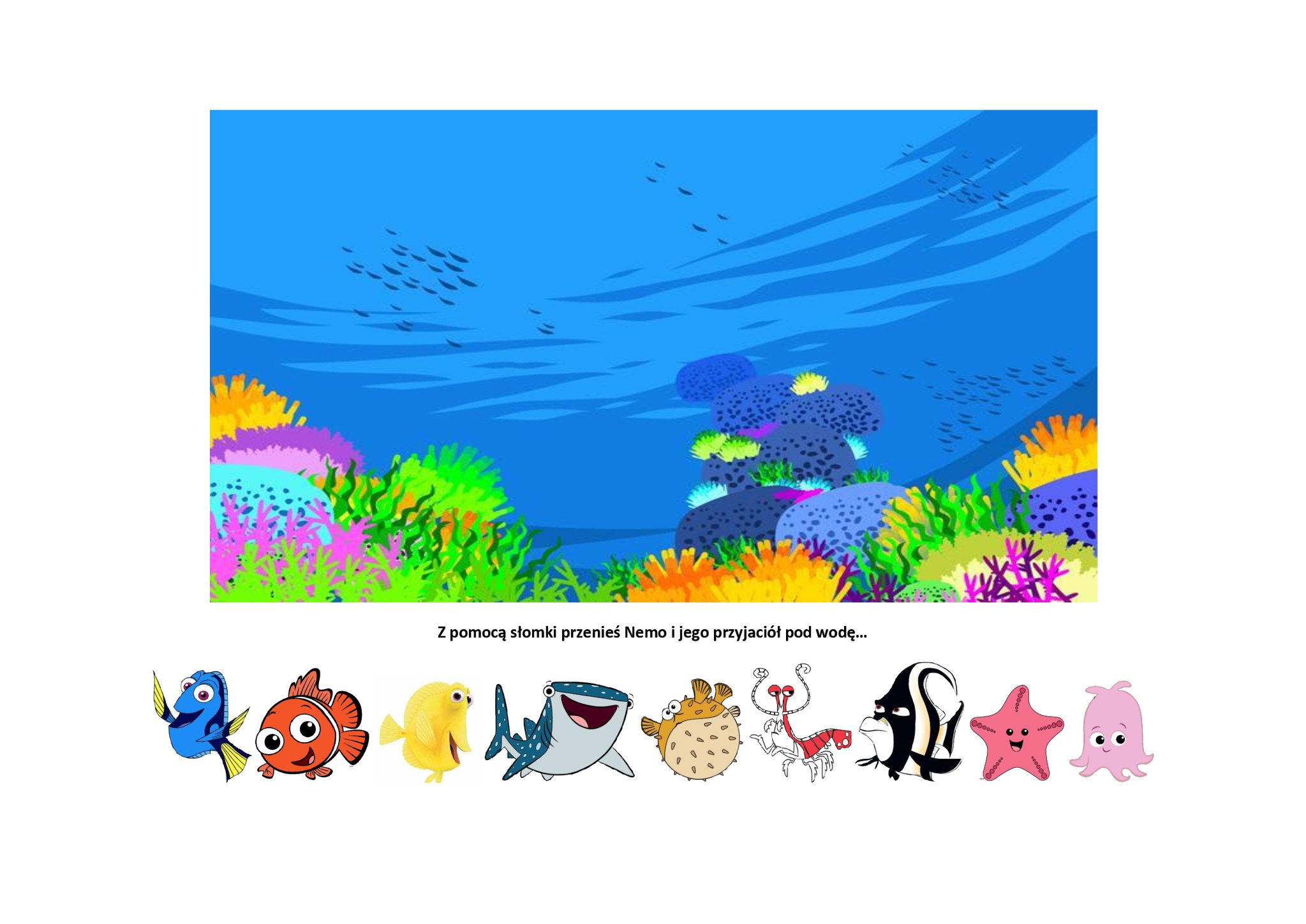 Ćwiczenia artykulacyjne „Ekologiczna gimnastyka buzi i języka”.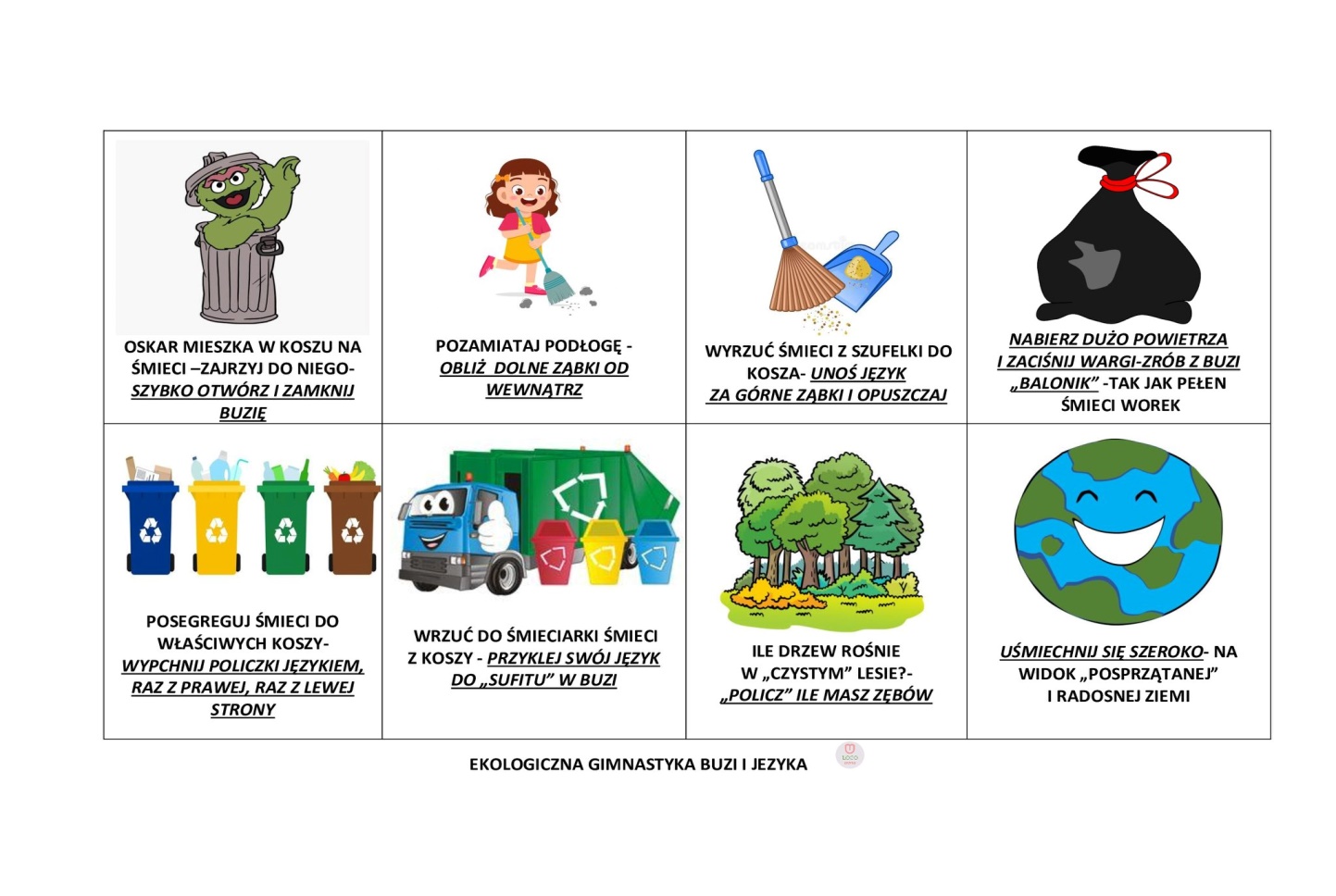 Ćwiczenia wymowy głoski „k, g”  Wiersz „Kogut”. Powtórz treść, podkreśl wszystkie „k” i „g”.Kogut dźwiga kubeł maku,skubiąc ziarnka pełne smaku.- gę, gę! – gęga za nim gąska;- mój kogucie! Dajże kąska!- kwa, kwa! – kwacze za nim kaczka:- może chcesz za mak kabaczka?- ku, ku! – kuka tak kukułka:- gołąb z kawką, to jest spółka!Oni wezmą mak na taczkę.- widział kto tę naciągaczkę? – Gęga gęś. – Mak szybko zjedząi nikomu nie powiedzą!- w gęstym gaju mak się schowa – gada sowa, tęga głowa!Nagle wrona głos zabrała:- głupia sprawa, lecz się stała…Kogut sam zjadł cały mak.Kubeł pusty jest już. Tak!Karta pracyNarysuj we worku przedmioty na podaną  głoskę.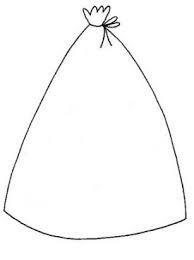 